25 февраля 2022 г в здании Плато-Ивановского СДК была проведена информационно-разъяснительная работа по вопросам вакцинации от COVID -19 для жителей  сл.Плато-ИвановкаФедченко Павел Юрьевич депутат Собрания депутатов Барило-Крепинского сельского поселения рассказал жителям о важности вакцинации и ревакцинации, так же ответил на вопросы граждан.   Также принимали участие в информационно-разъяснительной работе и  специалист Администрации  (по культуре, молодежной работе и социальным вопросам) Сеймовская Елена Анатольевна   Для себя, для наших близких и для окружающих нас людей мы должны сделать выбор в пользу жизни.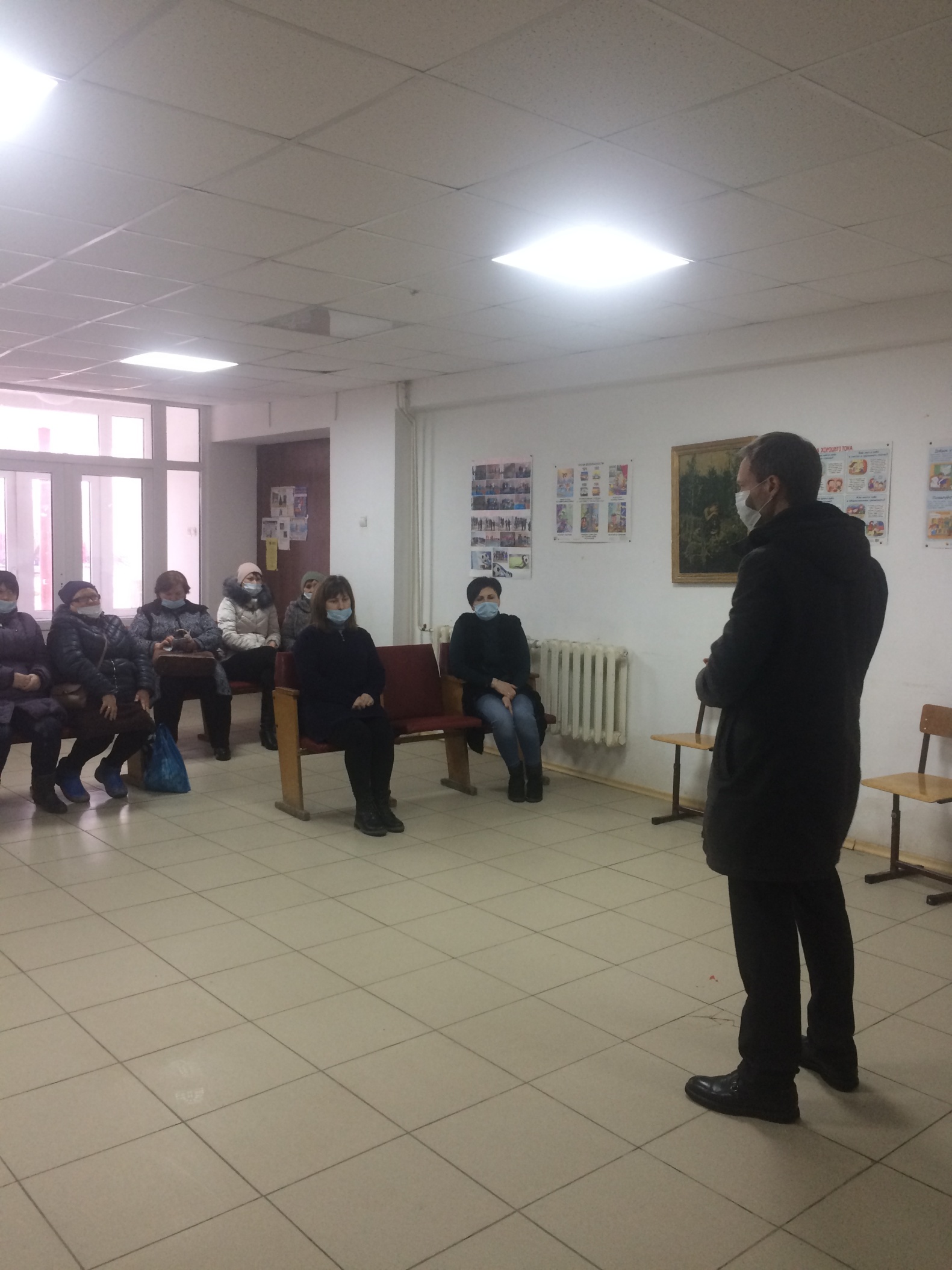 